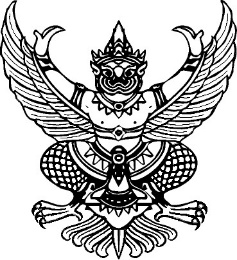 คำสั่ง โรงเรียนกลางใหญ่นิโรธรังสีอุปถัมภ์ที่   30  / 2564เรื่อง แต่งตั้งเจ้าหน้าที่อยู่เวรหน้าประตูโรงเรียน 		อาศัยอำนาจตามมติคณะรัฐมนตรี  ตามหนังสือสำนักงานเลขาธิการคณะรัฐมนตรี ที่ นร 0205/ว 58 
ลงวันที่ 19 เมษายน 2536 เรื่องการปรับปรุงแก้ไขหรือยกเลิกมติคณะรัฐมนตรีเกี่ยวกับการจัดเวรยามรักษาการประจำสถานที่ราชการ และระเบียบสำนักงานคณะกรรมการประถมศึกษาแห่งชาติ พ.ศ. 2531 จึงแต่งตั้งเจ้าหน้าที่อยู่เวรหน้าประตูโรงเรียนสถานที่ราชการ ประจำเดือน   มิถุนายน  พ.ศ. 2564 ดังนี้		1.  ระยะเวลาอยู่เวรยามในวันราชการปกติให้มาปฏิบัติหน้าที่ ตั้งแต่เวลา 06.00 – 18.00 น.2.  หน้าที่ผู้ที่อยู่เวรหน้าประตูโรงเรียน		2.1   ยืนรอรับนักเรียนหน้าประตูโรงเรียนให้หยุดเดินแล้วทำความเคารพ		2.2  ให้นักเรียนจูงจักรยานหรือมอเตอร์ไซด์ตั้งแต่หน้าประตูโรงเรียนเข้าไปจอดในโรงรถ		2.3   ตรวจเครื่องแบบการแต่งกายของนักเรียนให้ถูกต้องตามกฎระเบียบ		2.4   ห้ามผู้ปกครองนักเรียนเข้ามาส่งนักเรียนในโรงเรียน	3.  หน้าที่ผู้ตรวจเวร          3.1  ให้มาตรวจเวร ตามวัน เวลา ที่กำหนดให้ในบัญชีต่อท้ายคำสั่งนี้          3.2  ให้มาดูแลรับผิดชอบการปฏิบัติหน้าที่ของผู้อยู่เวรตามข้อ 2ให้ผู้ที่ได้รับการแต่งตั้งปฏิบัติหน้าที่ด้วยความรับผิดชอบโดยถือตามมติคณะรัฐมนตรีและ     ระเบียบว่าด้วยการรักษาความปลอดภัยเกี่ยวกับสถานที่ราชการ  สำนักงานคณะกรรมการการประถมศึกษาแห่งชาติ พ.ศ. 2531 โดยเคร่งครัด             สั่ง  ณ  วันที่   11  มิถุนายน  พ.ศ. 2564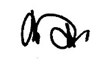 (นายเฉลิม  มุ่งปั่นกลาง)ผู้อำนวยการโรงเรียนกลางใหญ่นิโรธรังสีอุปถัมภ์บัญชีต่อท้ายคำสั่งโรงเรียนกลางใหญ่นิโรธรังสีอุปถัมภ์  ที่  11 / 2564เวรหน้าประตูโรงเรียน         ประจำเดือน   มิถุนายน  2564ผู้ตรวจเวรหน้าประตูประจำวัน(นายเฉลิม  มุ่งปั่นกลาง)ผู้อำนวยการโรงเรียนกลางใหญ่นิโรธรังสีอุปถัมภ์ที่ชื่อ-สกุลวันที่วันที่วันที่1.นางกรรณิกา  มีลา               นายจิระศักดิ์  ภูศิริดจันทร์       14อังคาร    292.นางสาววิเชียร  สาโต            นายอนุชนาฏ  สายพิณนางสาวนิภาพร พิมพิศาลอังคาร       15พุธ        303.นางทัศนีย์  นรินทร์              นางชมภูนุช  คำดีบุญพุธ           164.นางสมคิด  บัวเนี่ยว              นายกฤษฎา  พรมสีหาพฤหัสบดี    175.นายสัญญา  นาทา               นางสาวบุญรักษา  คาดีวีศุกร์          186.นางสาวอภิญญา  ยุตตรินทร์   นางสุพิน  ปราบพาลจันทร์        217.นางสาวชลดา เชื้อกลางใหญ่   นายเล็ก บัวเนี่ยวอังคาร       228.นายปรีชา  บุญจิตร              นางสาวอัจฉรา  ฮ่มป่าพุธ            239.นางสาวสุมาภรณ์  ศรีโพธิ์ทอง  นางสุภัญญา  จันทรวงศ์พฤหัสบดี    2410.นายอดิศร  พงษ์เซียงซา         นายตะวัน  พาเหนียวศุกร์          2511.นายสิทธิชัย  ฮ่มป่า              ว่าที่ ร.ต.อภิสิทธิ์  สำราญใจจันทร์        28วันชื่อ - สกุลหมายเหตุจันทร์ – ศุกร์นายยุทธพงษ์  สุทธิรักษ์